Supply List for Mrs. Adams’ students 2019-2020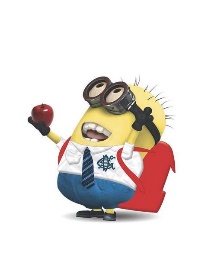 Kindergarten, grade 1 and grade 2 will both start school on Tuesday, September 3rd. Kinder-days for semester 1 will be every Tuesday and Thursday.     Mrs. Adams    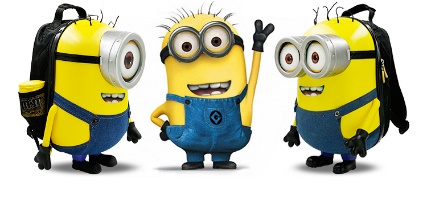 Please do not label this list of items below, as we will share.Please label this list of items below for your child.A plain colored 1-inch binder with clear front pocket cover *kinders only**(Grade 1 and 2 will use theirs from last year.)Indoor non-marking runners (Velcro please), as children get very anxious at being late for gym and do not take the time to tie properly1 Package of wax crayonsBack pack and lunch kit1 package of large washable markersFull ear covering Headphones-no earbuds please, they just don’t fit our little ears 12 small glue sticksWater bottleScissors (Fiskars are good)Change of clothing (just in case)3 Hilroy 72 page exercise books/scribblers (at least 2 with half plain half lined pages)Pencils #2 (sharpened, 24-30ish)Kleenex boxSmall set of watercolors with a brush